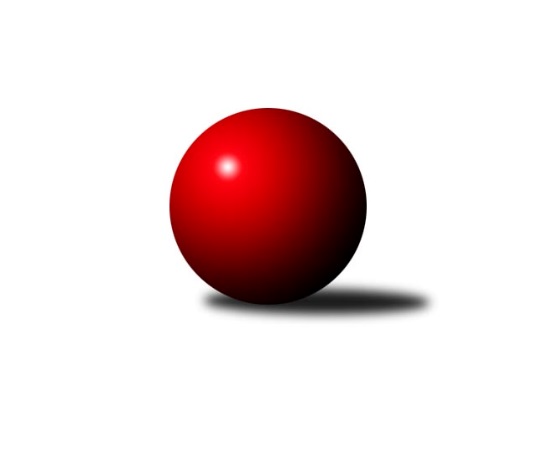 Č.3Ročník 2023/2024	20.5.2024 Okresní přebor - skupina A 2023/2024Statistika 3. kolaTabulka družstev:		družstvo	záp	výh	rem	proh	skore	sety	průměr	body	plné	dorážka	chyby	1.	TJ Sokol Údlice B	3	3	0	0	17.0 : 1.0 	(18.5 : 5.5)	1676	6	1171	506	30	2.	TJ Elektrárny Kadaň C	3	2	0	1	11.0 : 7.0 	(14.0 : 10.0)	1578	4	1132	446	44.7	3.	TJ Slovan Vejprty	3	2	0	1	9.0 : 9.0 	(10.0 : 14.0)	1545	4	1107	438	47.7	4.	TJ Lokomotiva Žatec B	2	1	1	0	8.0 : 4.0 	(12.0 : 4.0)	1520	3	1072	448	45	5.	SKK Bílina B	3	1	1	1	8.0 : 10.0 	(11.0 : 13.0)	1513	3	1078	435	39.3	6.	TJ Sokol Údlice C	2	1	0	1	6.0 : 6.0 	(10.0 : 6.0)	1628	2	1153	476	46	7.	TJ KK Louny B	3	0	0	3	5.0 : 13.0 	(7.0 : 17.0)	1433	0	1050	383	64.7	8.	TJ VTŽ Chomutov B	3	0	0	3	2.0 : 16.0 	(5.5 : 18.5)	1555	0	1107	449	43.3Tabulka doma:		družstvo	záp	výh	rem	proh	skore	sety	průměr	body	maximum	minimum	1.	TJ Sokol Údlice B	2	2	0	0	11.0 : 1.0 	(12.0 : 4.0)	1609	4	1635	1583	2.	TJ Slovan Vejprty	2	2	0	0	9.0 : 3.0 	(9.0 : 7.0)	1570	4	1636	1504	3.	SKK Bílina B	3	1	1	1	8.0 : 10.0 	(11.0 : 13.0)	1513	3	1552	1472	4.	TJ Elektrárny Kadaň C	1	1	0	0	5.0 : 1.0 	(6.0 : 2.0)	1690	2	1690	1690	5.	TJ Sokol Údlice C	0	0	0	0	0.0 : 0.0 	(0.0 : 0.0)	0	0	0	0	6.	TJ Lokomotiva Žatec B	0	0	0	0	0.0 : 0.0 	(0.0 : 0.0)	0	0	0	0	7.	TJ KK Louny B	1	0	0	1	2.0 : 4.0 	(3.0 : 5.0)	1646	0	1646	1646	8.	TJ VTŽ Chomutov B	2	0	0	2	1.0 : 11.0 	(3.5 : 12.5)	1494	0	1555	1432Tabulka venku:		družstvo	záp	výh	rem	proh	skore	sety	průměr	body	maximum	minimum	1.	TJ Lokomotiva Žatec B	2	1	1	0	8.0 : 4.0 	(12.0 : 4.0)	1520	3	1538	1501	2.	TJ Sokol Údlice B	1	1	0	0	6.0 : 0.0 	(6.5 : 1.5)	1743	2	1743	1743	3.	TJ Sokol Údlice C	2	1	0	1	6.0 : 6.0 	(10.0 : 6.0)	1628	2	1661	1595	4.	TJ Elektrárny Kadaň C	2	1	0	1	6.0 : 6.0 	(8.0 : 8.0)	1522	2	1587	1457	5.	SKK Bílina B	0	0	0	0	0.0 : 0.0 	(0.0 : 0.0)	0	0	0	0	6.	TJ VTŽ Chomutov B	1	0	0	1	1.0 : 5.0 	(2.0 : 6.0)	1617	0	1617	1617	7.	TJ Slovan Vejprty	1	0	0	1	0.0 : 6.0 	(1.0 : 7.0)	1519	0	1519	1519	8.	TJ KK Louny B	2	0	0	2	3.0 : 9.0 	(4.0 : 12.0)	1327	0	1330	1323Tabulka podzimní části:		družstvo	záp	výh	rem	proh	skore	sety	průměr	body	doma	venku	1.	TJ Sokol Údlice B	3	3	0	0	17.0 : 1.0 	(18.5 : 5.5)	1676	6 	2 	0 	0 	1 	0 	0	2.	TJ Elektrárny Kadaň C	3	2	0	1	11.0 : 7.0 	(14.0 : 10.0)	1578	4 	1 	0 	0 	1 	0 	1	3.	TJ Slovan Vejprty	3	2	0	1	9.0 : 9.0 	(10.0 : 14.0)	1545	4 	2 	0 	0 	0 	0 	1	4.	TJ Lokomotiva Žatec B	2	1	1	0	8.0 : 4.0 	(12.0 : 4.0)	1520	3 	0 	0 	0 	1 	1 	0	5.	SKK Bílina B	3	1	1	1	8.0 : 10.0 	(11.0 : 13.0)	1513	3 	1 	1 	1 	0 	0 	0	6.	TJ Sokol Údlice C	2	1	0	1	6.0 : 6.0 	(10.0 : 6.0)	1628	2 	0 	0 	0 	1 	0 	1	7.	TJ KK Louny B	3	0	0	3	5.0 : 13.0 	(7.0 : 17.0)	1433	0 	0 	0 	1 	0 	0 	2	8.	TJ VTŽ Chomutov B	3	0	0	3	2.0 : 16.0 	(5.5 : 18.5)	1555	0 	0 	0 	2 	0 	0 	1Tabulka jarní části:		družstvo	záp	výh	rem	proh	skore	sety	průměr	body	doma	venku	1.	TJ Sokol Údlice C	0	0	0	0	0.0 : 0.0 	(0.0 : 0.0)	0	0 	0 	0 	0 	0 	0 	0 	2.	SKK Bílina B	0	0	0	0	0.0 : 0.0 	(0.0 : 0.0)	0	0 	0 	0 	0 	0 	0 	0 	3.	TJ Slovan Vejprty	0	0	0	0	0.0 : 0.0 	(0.0 : 0.0)	0	0 	0 	0 	0 	0 	0 	0 	4.	TJ Lokomotiva Žatec B	0	0	0	0	0.0 : 0.0 	(0.0 : 0.0)	0	0 	0 	0 	0 	0 	0 	0 	5.	TJ Sokol Údlice B	0	0	0	0	0.0 : 0.0 	(0.0 : 0.0)	0	0 	0 	0 	0 	0 	0 	0 	6.	TJ Elektrárny Kadaň C	0	0	0	0	0.0 : 0.0 	(0.0 : 0.0)	0	0 	0 	0 	0 	0 	0 	0 	7.	TJ KK Louny B	0	0	0	0	0.0 : 0.0 	(0.0 : 0.0)	0	0 	0 	0 	0 	0 	0 	0 	8.	TJ VTŽ Chomutov B	0	0	0	0	0.0 : 0.0 	(0.0 : 0.0)	0	0 	0 	0 	0 	0 	0 	0 Zisk bodů pro družstvo:		jméno hráče	družstvo	body	zápasy	v %	dílčí body	sety	v %	1.	Jaroslav Verner 	TJ Sokol Údlice B 	3	/	3	(100%)	6	/	6	(100%)	2.	Michal Šlajchrt 	TJ Sokol Údlice B 	3	/	3	(100%)	5	/	6	(83%)	3.	Pavel Vacinek 	TJ Lokomotiva Žatec B 	2	/	2	(100%)	4	/	4	(100%)	4.	Jan Štefl 	SKK Bílina B 	2	/	2	(100%)	4	/	4	(100%)	5.	Milan Bašta 	TJ KK Louny B 	2	/	2	(100%)	2	/	4	(50%)	6.	Lada Strnadová 	TJ Elektrárny Kadaň C 	2	/	3	(67%)	5	/	6	(83%)	7.	Pavel Nocar ml.	TJ Elektrárny Kadaň C 	2	/	3	(67%)	4	/	6	(67%)	8.	Josef Hudec 	TJ Slovan Vejprty 	2	/	3	(67%)	3	/	6	(50%)	9.	Milan Lanzendörfer 	TJ Slovan Vejprty 	2	/	3	(67%)	3	/	6	(50%)	10.	Jan Zach 	TJ Elektrárny Kadaň C 	2	/	3	(67%)	2	/	6	(33%)	11.	Petr Teinzer 	TJ Lokomotiva Žatec B 	1	/	1	(100%)	2	/	2	(100%)	12.	Anna Rajtmajerová 	TJ Lokomotiva Žatec B 	1	/	1	(100%)	2	/	2	(100%)	13.	Jaroslava Paganiková 	TJ Sokol Údlice C 	1	/	1	(100%)	2	/	2	(100%)	14.	Rudolf Šamaj 	SKK Bílina B 	1	/	1	(100%)	2	/	2	(100%)	15.	Tomáš Šaněk 	SKK Bílina B 	1	/	1	(100%)	2	/	2	(100%)	16.	Blažej Kašný 	TJ Sokol Údlice C 	1	/	1	(100%)	2	/	2	(100%)	17.	Jindřich Šebelík 	TJ Sokol Údlice B 	1	/	1	(100%)	2	/	2	(100%)	18.	Jan Rajtmajer 	TJ Lokomotiva Žatec B 	1	/	1	(100%)	2	/	2	(100%)	19.	Antonín Šulc 	TJ Sokol Údlice B 	1	/	1	(100%)	2	/	2	(100%)	20.	Petr Pop 	TJ KK Louny B 	1	/	1	(100%)	2	/	2	(100%)	21.	Karel Nudčenko 	TJ Sokol Údlice C 	1	/	1	(100%)	1	/	2	(50%)	22.	Eduard Houdek 	TJ Sokol Údlice B 	1	/	1	(100%)	1	/	2	(50%)	23.	Emil Campr 	TJ Sokol Údlice B 	1	/	1	(100%)	1	/	2	(50%)	24.	Milan Daniš 	TJ Sokol Údlice C 	1	/	2	(50%)	3	/	4	(75%)	25.	Jana Salačová 	TJ KK Louny B 	1	/	2	(50%)	2	/	4	(50%)	26.	Jaroslav Hodinář 	TJ Sokol Údlice B 	1	/	2	(50%)	1.5	/	4	(38%)	27.	Veronika Šílová 	TJ KK Louny B 	1	/	2	(50%)	1	/	4	(25%)	28.	Jan Čermák 	TJ Lokomotiva Žatec B 	1	/	2	(50%)	1	/	4	(25%)	29.	Filip Prokeš 	TJ VTŽ Chomutov B 	1	/	2	(50%)	1	/	4	(25%)	30.	Zbyněk Vytiska 	TJ VTŽ Chomutov B 	1	/	2	(50%)	1	/	4	(25%)	31.	Petr Strnad 	TJ Elektrárny Kadaň C 	1	/	3	(33%)	3	/	6	(50%)	32.	Bohuslav Hoffman 	TJ Slovan Vejprty 	1	/	3	(33%)	2	/	6	(33%)	33.	Jitka Váňová 	TJ VTŽ Chomutov B 	0	/	1	(0%)	1	/	2	(50%)	34.	Veronika Rajtmajerová 	TJ Lokomotiva Žatec B 	0	/	1	(0%)	1	/	2	(50%)	35.	Michal Janči 	TJ Sokol Údlice C 	0	/	1	(0%)	0	/	2	(0%)	36.	Jana Černíková 	SKK Bílina B 	0	/	1	(0%)	0	/	2	(0%)	37.	Jan Tůma 	TJ VTŽ Chomutov B 	0	/	1	(0%)	0	/	2	(0%)	38.	Radek Mihal 	TJ Sokol Údlice C 	0	/	2	(0%)	2	/	4	(50%)	39.	Miroslav Šaněk 	SKK Bílina B 	0	/	2	(0%)	1	/	4	(25%)	40.	Lenka Nováková 	TJ VTŽ Chomutov B 	0	/	2	(0%)	1	/	4	(25%)	41.	Rudolf Tesařík 	TJ VTŽ Chomutov B 	0	/	2	(0%)	1	/	4	(25%)	42.	Roman Moucha 	SKK Bílina B 	0	/	2	(0%)	1	/	4	(25%)	43.	Milan Šmejkal 	TJ VTŽ Chomutov B 	0	/	2	(0%)	0.5	/	4	(13%)	44.	Ladislav Kandr 	TJ KK Louny B 	0	/	2	(0%)	0	/	4	(0%)	45.	Josef Malár 	TJ Slovan Vejprty 	0	/	3	(0%)	2	/	6	(33%)	46.	Josef Šíma 	SKK Bílina B 	0	/	3	(0%)	1	/	6	(17%)	47.	Martina Drahošová 	TJ KK Louny B 	0	/	3	(0%)	0	/	6	(0%)Průměry na kuželnách:		kuželna	průměr	plné	dorážka	chyby	výkon na hráče	1.	Louny, 1-2	1653	1160	493	41.5	(413.4)	2.	Kadaň, 1-2	1653	1160	493	29.5	(413.4)	3.	TJ VTŽ Chomutov, 1-2	1567	1104	462	41.0	(391.8)	4.	Údlice, 1-2	1538	1107	430	41.5	(384.5)	5.	Vejprty, 1-2	1516	1092	424	56.0	(379.1)	6.	Bílina, 1-2	1491	1066	425	47.2	(372.9)Nejlepší výkony na kuželnách:Louny, 1-2TJ Sokol Údlice C	1661	2. kolo	Jaroslava Paganiková 	TJ Sokol Údlice C	478	2. koloTJ KK Louny B	1646	2. kolo	Petr Pop 	TJ KK Louny B	432	2. kolo		. kolo	Milan Bašta 	TJ KK Louny B	416	2. kolo		. kolo	Milan Daniš 	TJ Sokol Údlice C	416	2. kolo		. kolo	Radek Mihal 	TJ Sokol Údlice C	410	2. kolo		. kolo	Martina Drahošová 	TJ KK Louny B	404	2. kolo		. kolo	Jana Salačová 	TJ KK Louny B	394	2. kolo		. kolo	Michal Janči 	TJ Sokol Údlice C	357	2. koloKadaň, 1-2TJ Elektrárny Kadaň C	1690	2. kolo	Lada Strnadová 	TJ Elektrárny Kadaň C	446	2. koloTJ VTŽ Chomutov B	1617	2. kolo	Jan Zach 	TJ Elektrárny Kadaň C	425	2. kolo		. kolo	Zbyněk Vytiska 	TJ VTŽ Chomutov B	425	2. kolo		. kolo	Pavel Nocar ml.	TJ Elektrárny Kadaň C	421	2. kolo		. kolo	Lenka Nováková 	TJ VTŽ Chomutov B	399	2. kolo		. kolo	Petr Strnad 	TJ Elektrárny Kadaň C	398	2. kolo		. kolo	Rudolf Tesařík 	TJ VTŽ Chomutov B	397	2. kolo		. kolo	Filip Prokeš 	TJ VTŽ Chomutov B	396	2. koloTJ VTŽ Chomutov, 1-2TJ Sokol Údlice B	1743	1. kolo	Jaroslav Verner 	TJ Sokol Údlice B	512	1. koloTJ VTŽ Chomutov B	1555	1. kolo	Zbyněk Vytiska 	TJ VTŽ Chomutov B	437	1. koloTJ Lokomotiva Žatec B	1538	3. kolo	Jaroslav Hodinář 	TJ Sokol Údlice B	414	1. koloTJ VTŽ Chomutov B	1432	3. kolo	Jan Čermák 	TJ Lokomotiva Žatec B	410	3. kolo		. kolo	Michal Šlajchrt 	TJ Sokol Údlice B	409	1. kolo		. kolo	Emil Campr 	TJ Sokol Údlice B	408	1. kolo		. kolo	Lenka Nováková 	TJ VTŽ Chomutov B	408	3. kolo		. kolo	Rudolf Tesařík 	TJ VTŽ Chomutov B	392	1. kolo		. kolo	Filip Prokeš 	TJ VTŽ Chomutov B	388	3. kolo		. kolo	Pavel Vacinek 	TJ Lokomotiva Žatec B	387	3. koloÚdlice, 1-2TJ Sokol Údlice B	1635	2. kolo	Michal Šlajchrt 	TJ Sokol Údlice B	428	2. koloTJ Sokol Údlice B	1583	3. kolo	Jaroslav Verner 	TJ Sokol Údlice B	422	3. koloTJ Sokol Údlice C	1522	1. kolo	Jaroslav Verner 	TJ Sokol Údlice B	421	2. koloTJ Slovan Vejprty	1519	2. kolo	Jindřich Šebelík 	TJ Sokol Údlice B	415	3. koloTJ Lokomotiva Žatec B	1512	1. kolo	Pavel Nocar ml.	TJ Elektrárny Kadaň C	409	3. koloTJ Elektrárny Kadaň C	1457	3. kolo	Blažej Kašný 	TJ Sokol Údlice C	409	1. kolo		. kolo	Jan Čermák 	TJ Lokomotiva Žatec B	408	1. kolo		. kolo	Eduard Houdek 	TJ Sokol Údlice B	407	2. kolo		. kolo	Petr Teinzer 	TJ Lokomotiva Žatec B	401	1. kolo		. kolo	Bohuslav Hoffman 	TJ Slovan Vejprty	393	2. koloVejprty, 1-2TJ Slovan Vejprty	1636	3. kolo	Josef Hudec 	TJ Slovan Vejprty	453	3. koloTJ Sokol Údlice C	1595	3. kolo	Milan Lanzendörfer 	TJ Slovan Vejprty	435	3. koloTJ Slovan Vejprty	1504	1. kolo	Milan Daniš 	TJ Sokol Údlice C	413	3. koloTJ KK Louny B	1330	1. kolo	Blažej Kašný 	TJ Sokol Údlice C	405	3. kolo		. kolo	Milan Lanzendörfer 	TJ Slovan Vejprty	397	1. kolo		. kolo	Karel Nudčenko 	TJ Sokol Údlice C	393	3. kolo		. kolo	Jana Salačová 	TJ KK Louny B	391	1. kolo		. kolo	Josef Hudec 	TJ Slovan Vejprty	388	1. kolo		. kolo	Radek Mihal 	TJ Sokol Údlice C	384	3. kolo		. kolo	Josef Malár 	TJ Slovan Vejprty	374	3. koloBílina, 1-2TJ Elektrárny Kadaň C	1587	1. kolo	Rudolf Šamaj 	SKK Bílina B	442	2. koloSKK Bílina B	1552	1. kolo	Jan Zach 	TJ Elektrárny Kadaň C	423	1. koloSKK Bílina B	1515	2. kolo	Lada Strnadová 	TJ Elektrárny Kadaň C	415	1. koloTJ Lokomotiva Žatec B	1501	2. kolo	Roman Moucha 	SKK Bílina B	411	1. koloSKK Bílina B	1472	3. kolo	Veronika Šílová 	TJ KK Louny B	407	3. koloTJ KK Louny B	1323	3. kolo	Petr Strnad 	TJ Elektrárny Kadaň C	404	1. kolo		. kolo	Josef Šíma 	SKK Bílina B	395	3. kolo		. kolo	Pavel Vacinek 	TJ Lokomotiva Žatec B	390	2. kolo		. kolo	Miroslav Šaněk 	SKK Bílina B	388	1. kolo		. kolo	Josef Šíma 	SKK Bílina B	379	1. koloČetnost výsledků:	6.0 : 0.0	1x	5.0 : 1.0	4x	4.0 : 2.0	2x	3.0 : 3.0	1x	2.0 : 4.0	1x	1.0 : 5.0	2x	0.0 : 6.0	1x